Образцы и описания проверочных работ для проведения всероссийских проверочных работ в 2022 году28.02.20225 класс28.02.2022 Образец проверочной работы по русскому языку. 5 класс. 2022 г..pdf (скачать) (посмотреть) Описание проверочной работы по русскому языку. 5 класс. 2022 г..pdf (скачать) (посмотреть) Образец проверочной работы по математике. 5 класс. 2022 г..pdf (скачать) (посмотреть) Описание проверочной работы по математике. 5 класс. 2022 г..pdf (скачать) (посмотреть) Образец проверочной работы по биологии. 5 класс. 2022 г..pdf (скачать) (посмотреть) Описание проверочной работы по биологии. 5 класс. 2022 г..pdf (скачать) (посмотреть) Образец проверочной работы по истории. 5 класс. 2022 г..pdf (скачать) (посмотреть) Описание проверочной работы по истории. 5 класс. 2022 г..pdf (скачать) (посмотреть)6 класс28.02.2022 Образец проверочной работы по обществознанию. 6 класс. 2022 г..pdf (скачать) (посмотреть) Описание проверочной работы по обществознанию. 6 класс. 2022 г..pdf (скачать) (посмотреть) Описание проверочной работы по русскому языку. 6 класс. 2022 г..pdf (скачать) (посмотреть) Образец проверочной работы по русскому языку. 6 класс. 2022 г..pdf (скачать) (посмотреть) Образец проверочной работы по математике. 6 класс. 2022 г..pdf (скачать) (посмотреть) Описание проверочной работы по математике. 6 класс. 2022 г..pdf (скачать) (посмотреть) Описание проверочной работы по истории. 6 класс. 2022 г..pdf (скачать) (посмотреть) Образец проверочной работы по истории. 6 класс. 2022 г..pdf (скачать) (посмотреть) Образец проверочной работы по географии. 6 класс. 2022 г..pdf (скачать) (посмотреть) Описание проверочной работы по географии. 6 класс. 2022 г..pdf (скачать) (посмотреть) Образец проверочной работы по биологии. 6 класс. 2022 г..pdf (скачать) (посмотреть) Описание проверочной работы по биологии. 6 класс. 2022 г..pdf (скачать) (посмотреть) Описание проверочной работы по биологии. 6 класс. 2022 г. (концентрическая программа).pdf (скачать) (посмотреть) Образец проверочной работы по биологии. 6 класс. 2022 г. (концентрическая программа).pdf (скачать) (посмотреть)7 класс28.02.2022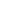  Образец проверочной работы по русскому языку. 7 класс. 2022 г..pdf (скачать) (посмотреть) Описание проверочной работы по русскому языку. 7 класс. 2022 г..pdf (скачать) (посмотреть) Описание проверочной работы по физике. 7 класс. 2022 г..pdf (скачать) (посмотреть) Образец проверочной работы по физике. 7 класс. 2022 г..pdf (скачать) (посмотреть) Образец проверочной работы по обществознанию. 7 класс. 2022 г..pdf (скачать) (посмотреть) Описание проверочной работы по обществознанию. 7 класс. 2022 г..pdf (скачать) (посмотреть) Описание проверочной работы по математике. 7 класс. 2022 г..pdf (скачать) (посмотреть) Образец проверочной работы по математике. 7 класс. 2022 г..pdf (скачать) (посмотреть) Описание проверочной работы по истории. 7 класс. 2022 г..pdf (скачать) (посмотреть) Образец проверочной работы по истории. 7 класс. 2022 г..pdf (скачать) (посмотреть) Образец проверочной работы по географии. 7 класс. 2022 г..pdf (скачать) (посмотреть) Описание проверочной работы по географии. 7 класс. 2022 г..pdf (скачать) (посмотреть) Описание проверочной работы по биологии. 7 класс. 2022 г..pdf (скачать) (посмотреть) Образец проверочной работы по биологии. 7 класс. 2022 г..pdf (скачать) (посмотреть) Описание проверочной работы по иностранному языку. 7 класс. 2022 г..pdf (скачать) (посмотреть) Образец проверочной работы по английскому языку. 7 класс. 2022 г..pdf (скачать) (посмотреть) Образец проверочной работы по немецкому языку. 7 класс. 2022 г..pdf (скачать) (посмотреть) Образец проверочной работы по французскому языку. 7 класс. 2022 г..pdf (скачать) (посмотреть)8 класс28.02.2022 Образец проверочной работы по русскому языку. 8 класс. 2022 г..pdf (скачать) (посмотреть) Описание проверочной работы по русскому языку. 8 класс. 2022 г..pdf (скачать) (посмотреть) Описание проверочной работы по химии. 8 класс. 2022 г..pdf (скачать) (посмотреть) Образец проверочной работы по химии. 8 класс. 2022 г..pdf (скачать) (посмотреть) Описание проверочной работы по физике. 8 класс. 2022 г..pdf (скачать) (посмотреть) Образец проверочной работы по физике. 8 класс. 2022 г..pdf (скачать) (посмотреть) Описание проверочной работы по обществознанию. 8 класс. 2022 г..pdf (скачать) (посмотреть) Образец проверочной работы по обществознанию. 8 класс. 2022 г..pdf (скачать) (посмотреть) Образец проверочной работы по математике. 8 класс. 2022 г..pdf (скачать) (посмотреть) Описание проверочной работы по математике. 8 класс. 2022 г..pdf (скачать) (посмотреть) Описание проверочной работы по истории. 8 класс. 2022 г..pdf (скачать) (посмотреть) Образец проверочной работы по истории. 8 класс. 2022 г..pdf (скачать) (посмотреть) Описание проверочной работы по географии. 8 класс. 2022 г..pdf (скачать) (посмотреть) Образец проверочной работы по географии. 8 класс. 2022 г..pdf (скачать) (посмотреть) Описание проверочной работы по биологии. 8 класс. 2022 г..pdf (скачать) (посмотреть) Образец проверочной работы по биологии. 8 класс. 2022 г..pdf (скачать) (посмотреть) Образец проверочной работы по биологии. 8 класс. 2022 г. (концентрическая программа).pdf (скачать) (посмотреть) Описание проверочной работы по биологии. 8 класс. 2022 г. (концентрическая программа).pdf (скачать) (посмотреть)